Задание 9. Кружок « Читалочка »Задание с 18 по 24 маяТема: « Гласный звук [э] и буквы Э э.Согласный	звук [ц] и буквы Ц ц.»Уважаемые родители! Предлагаю выполнить следующие задания для формирования и совершенствования  навыка чтения:Букварь  Н.С. Жуковой, стр. 84 Звук [э] –  гласный т.к. при произношении во рту  НЕ встречаются преграды.Прочитайте слова, названия которых начинаются со звука [э]. Прочитайте рассказ «Эхо» и вопросы к нему. ПерескажитеОбратите внимание на знаки препинания в конце и середине предложений. Прочитайте загадки. Прочитайте отгадки.Прочитайте слова со стечением согласных в начале слова. Букварю Н.С. Жуковой, стр. 85Звук [ц] – согласный твёрдый звук, т.к. при произношении во рту встречаются преграды.Прочитайте слоги и слова со звуком [ц].Прочитайте считалку «Заяц-умелец». Перескажите.Прочитайте слова со звуком [ц].Прочитайте рассказ «Братец Ваня». Перескажите.Обратите внимание на знаки препинания в конце и середине предложений. Выполните задание письменно.* Прочитай и запиши загадку по первым буквам картинок. Ответ запиши в клеточки.* Прочитай предложения. Перепиши одно из них в пустой строке.Также рекомендую прочитать следующую литературу:К.Д. Ушинский «Спор деревьев» (Чтение по ролям) Н.Н. Носов «Живая шляпа» (Чтение по ролям)С.В. Михалков «Дядя Стёпа»К.И. Чуковский  «Топтыгин и лиса», «Путаница»Б.В. Заходер «Птичья школа»В.В. Бианки «Приключения муравьишки», «Как мышонок попал в мореплаватели».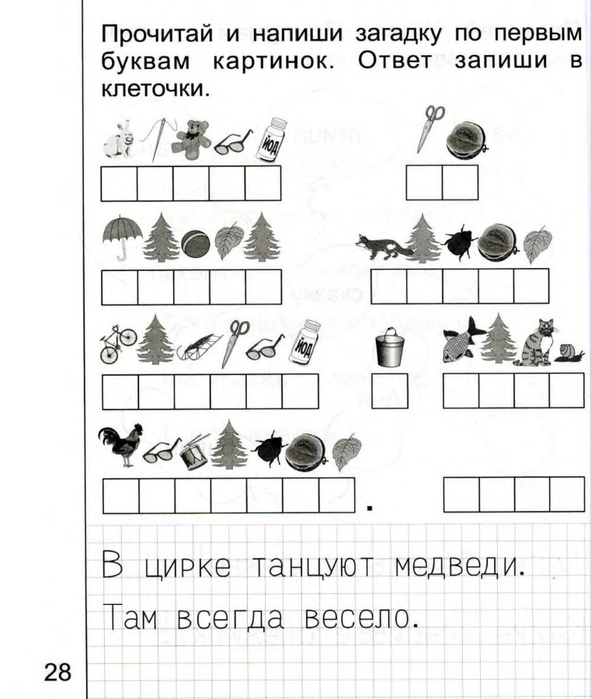 